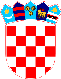 REPUBLIKA HRVATSKA VUKOVARSKO SRIJEMSKA ŽUPANIJA OPĆINA TOVARNIK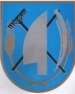  OPĆINSKI NAČELNIKKLASA: 022-05/21-02/2URBROJ: 2188/12-03-21-2Tovarnik, 30.3.2021.Na temelju članka 31. Statuta Općine Tovarnik („Službeni vjesnik  Vukovarsko-srijemske županije“, broj 3/21. ) Općinsko vijeće Općine Tovarnik na svojoj 33. Sjednici, održanoj dana 30.3.2021. godine, donosiODLUKUo mjeri pomoći obitelji potresom pogođenog područja BanovineČlanak 1.Ovom Odlukom utvrđuje se mjera pomoći obitelji Ljiljane Kolaković koja  nakon potresa živi u neadekvatnim životnim uvjetima.Članak2.Općina Tovarnik će participirati za kupovinu navedene nekretnine u iznosu od 100.000,00 kn a sredstva će se osigurat iz rebalansa proračuna Općine Tovarnik za 2021. godinu, izvor; Vlastiti prihodi u iznosu od 100.000,00 kn, pozicija; pomoć obitelji potresom pogođenih područja.  Članak 3.Ovlašteni procjenitelj će napraviti procjenu nekretnine te utvrditi činjenično stanje na terenu a potom izraditi potrebnu dokumentaciju u vezi navedenog.Članak 4Općina će nakon procjene otići na teren, vidjeti nekretninu, te sklopiti kupoprodajni ugovor s vlasnikom nekretnine.Članak 5.Općina će donijeti odluku kojom će kupljenu nekretninu darovati obitelji Kolaković Ljiljane.Članak 6.Obitelj Kolaković će se obvezati temeljem darovnog ugovora da će u darovanoj nekretnini  živjeti idućih deset godina, a kao jamstvo će dostaviti Općini bjanko zadužnicu ovjerenu kod javnog bilježnika u iznosu od 100.000, 00 kn.Članak 7.	Ovom Odlukom stavlja se izvan snage  Odluka vijeća Klasa:021-05/20-03/3, Ur.br: 2188/12-04-21-2, donesena dana 19.2.2021., na 32.sjednici vijeća.Članak. 8.Ova Odluka stupa na snagu osmi dan od dana objave u „Službenom vjesniku Vukovarsko-srijemske županije“.PRESJEDNIK VIJEĆADubravko Blašković